ΑΡΙΣΤΟΤΕΛΕΙΟ ΠΑΝΕΠΙΣΤΗΜΙΟ ΘΕΣΣΑΛΟΝΙΚΗΣ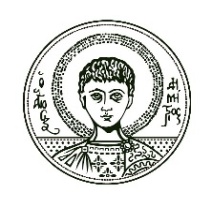 ΤΜΗΜΑ ΦΙΛΟΛΟΓΙΑΣ
                 ΜΕΤΑΠΤΥΧΙΑΚΟ ΠΡΟΓΡΑΜΜΑ ΣΠΟΥΔΩΝ                   ΝΕΟΕΛΛΗΝΙΚΗΣ ΦΙΛΟΛΟΓΙΑΣ                  Ερμηνεία, κριτική και κειμενικές σπουδέςΘεσσαλονίκη, ____/_____/20..                   Ο Αιτών/Η ΑιτούσαΣημ.: Οι υποψήφιοι/ες χρειάζεται να συμπληρώσουν την αίτηση και να την καταθέσουν στη γραμματείαΑΙΤΗΣΗ ΕΚΠΟΝΗΣΗΣ ΔΙΠΛΩΜΑΤΙΚΗΣΕπώνυμο: _________________________________Όνομα:  ___________________________________Όνομα Πατέρα:____________________________Ημερομηνία Γέννησης: ______________________Αριθμός Ταυτότητας:________________________Διεύθυνση:________________________________ __________________________________________Τηλέφωνο:_________________________________E-mail: ____________________________________Προς το Μεταπτυχιακό Πρόγραμμα Σπουδών Νεοελληνικής Φιλολογίας του Τμήματος Φιλολογίας, Α.Π.Θ.,Παρακαλώ να κάνετε δεκτή την αίτησή μου για εκπόνηση διπλωματικής εργασίαςΕιδίκευση:«ΝΕΟΕΛΛΗΝΙΚΗ ΦΙΛΟΛΟΓΙΑ: Ερμηνεία, κριτική και κειμενικές σπουδές»Προτεινόμενος τίτλοςΠροτεινόμενη/ος επιβλέπουσα/ωνΣυνημμένα υποβάλλω τα ακόλουθα δικαιολογητικά: